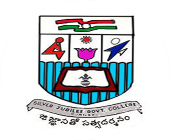 Silver Jubilee Govt College (A), Kurnool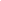 __________________________________________________________________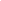 Implementation of the Reservation policy of the State Govt. is the strategy adopted to improve access to students belonging to the categories of SC/ST, OBC, different categories of persons with disabilities, outstanding achievers in sports and extracurricular activities and Women. The percentage of reservation for the different categories is as follows.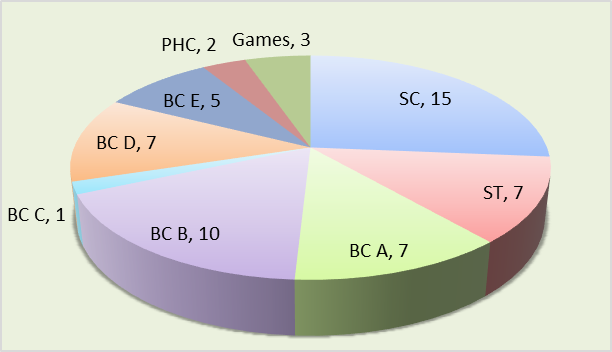 Rules of Reservation: Seats should be allotted based on the ranks within each categoryPreference should be given to those who have a higher percentage of deformity under physically challenged quota.For Sports quota, preference should be given to those participated in National/ State / Zonal /District level competitions respectively.There is no separate reservation for women like for disadvantaged communities and other special categories but the 33.3% of women reservation should be followed within each category including OC.Apart from the above categories, reservation is to be extended to NCC cadets and children of ex-service men.For consideration against NCC Quota, candidates should have Sr. Division B or A certificate. Preference is given to the children of ex-servicemen according to the parent's designation.SCSTOBC- 30%OBC- 30%OBC- 30%OBC- 30%OBC- 30%PHCSportsWomen15%7%BC-ABC-BBC-CBC-DBC-E2%3%33.3%15%7%7%10%1%7%5%2%3%33.3%